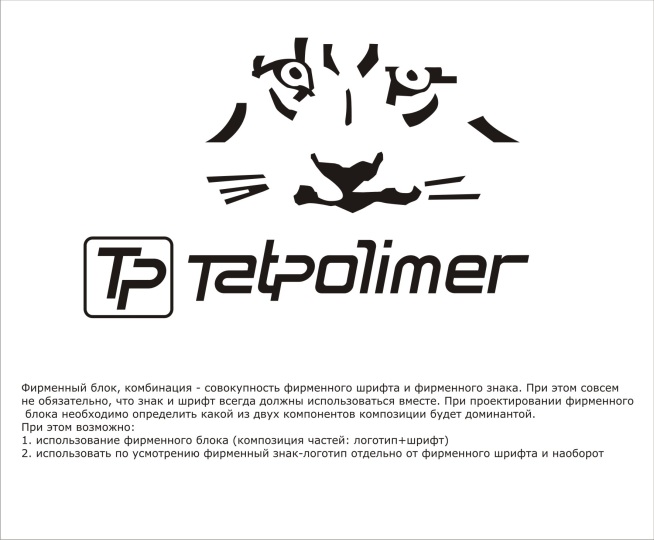 ТЕХНИЧЕСКИЙ ПАСПОРТ ИЗДЕЛИЯТРАП УНИВЕРСАЛЬНЫЙ ТП-73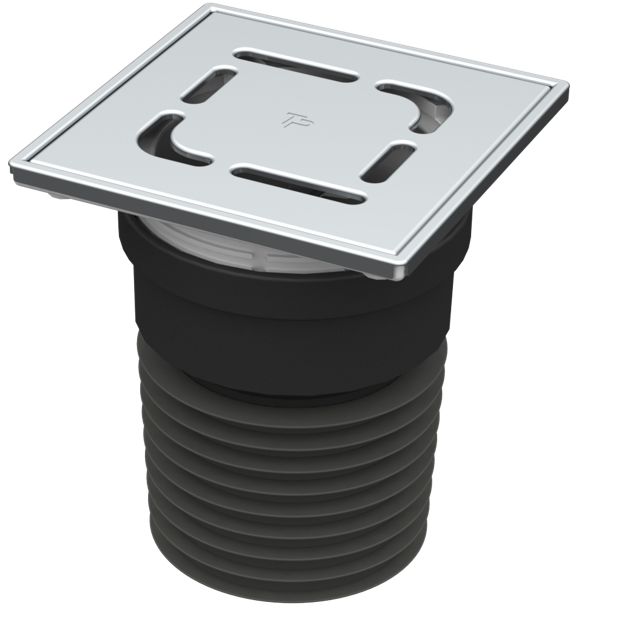 Производитель ООО ТПК «Татполимер»Российская Федерация, Республика Татарстан, . Чистополь, ул. Мира, д. 44 «В», тел./факс (84342) 5-84-13, 5-84-25,www.tatpolimer.ru2022Назначение изделияТрап универсальный для приема и отведения в канализационную сеть сточных вод с поверхности пола, устанавливаемые в жилых, общественных и производственных зданиях, а так же на балконах и террасах. Благодаря наличию затвора трап надежно защищает помещение от неприятных запахов из канализации.Благодаря наличию в трапе манжеты с гибкими лепестками, трап может герметично подключатся к канализационным раструбным/безраструбным трубам ПВХ или ПП с чугунными, стальными или пластиковыми раструбами или безраструбными трубами.Технические характеристикисырье для решетки – нержавеющая сталь;сырье для корпуса – полипропилен;выходной диаметр – 90-;пропускная способность, не менее – 0,7 л/с;температура окружающей среды – от -50 °С до +90 °С;температура отводящей жидкости, не более – +85 °С*;максимальная разрешенная нагрузка со стальной решеткой, не более – ;срок службы, не менее – 50 лет.* Трапы производства ООО ТПК «Татполимер» позволяют отводить в канализацию жидкости с температурой до 100 °С при условии, что её воздействие будет кратковременное (100 –  с температурой не более 100 °С). Повышение температуры отводящих жидкостей до 100 °С не влияет на пропускную способность трапов и их работоспособность). В этом случае снижается только максимально допустимая нагрузка на трап (т.к. корпус трапа выполняет роль несущего силового элемента) – она не должна превышать .Основные размеры приведены на рис. 1.Трап может поставляться в разных модификациях по требованию заказчика:Состав изделия и комплектностьНастоящий трап состоит из следующих деталей (см. рис. 1):Решетка из нержавеющей стали;Надставной элемент;Затвор; Корпус перехода ремонтного из полипропилена;Манжета сантехническая из ТЭП.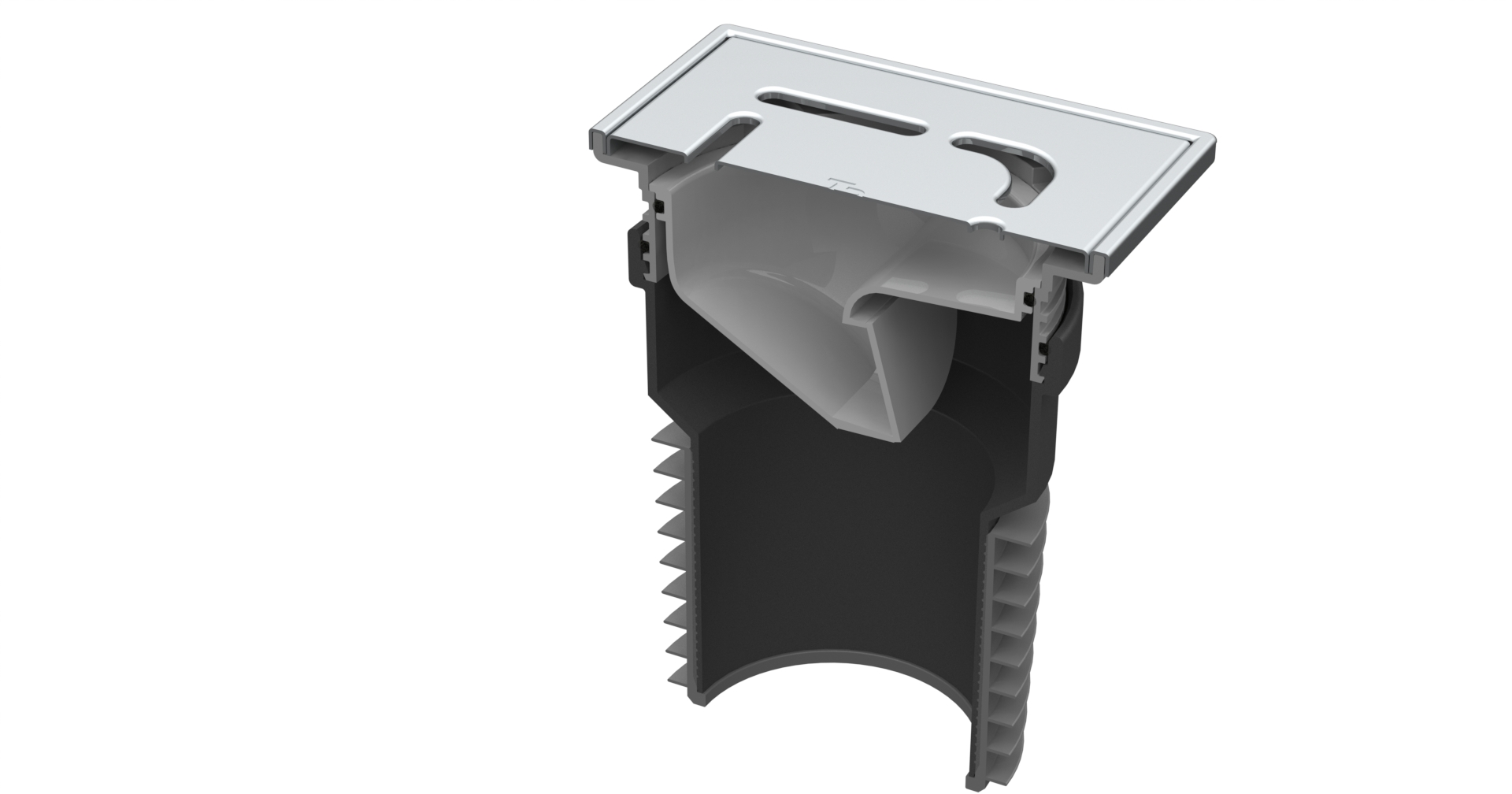 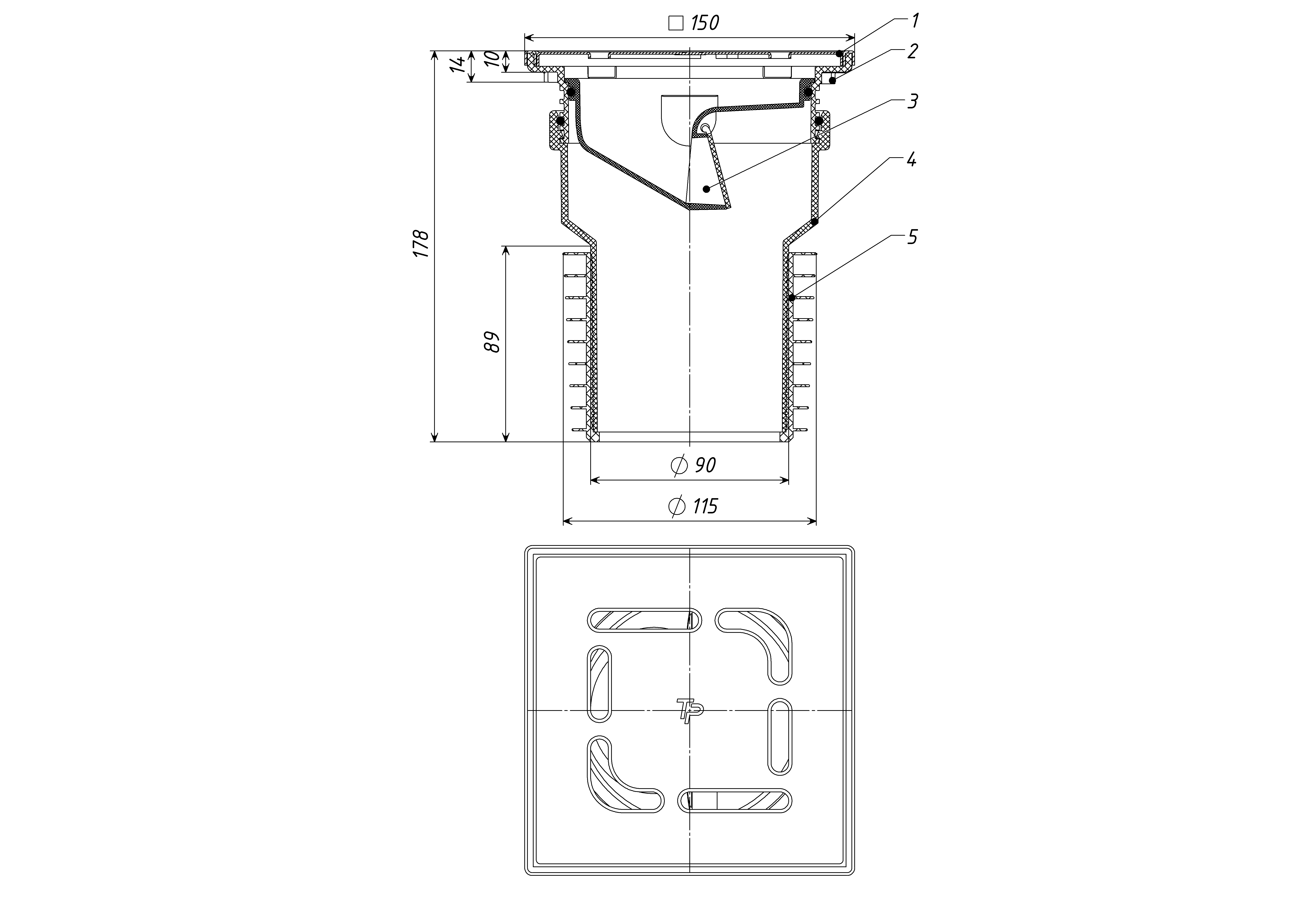       Рис. 1 ТП-73N Трап универсальный с незамерзающим запахозапирающим устройствомПартия трапов, поставляемая в один адрес, комплектуется паспортом и объединенным техническим описанием в соответствии с ГОСТ 2.601-2006.Внешний вид товара может отличаться от товара, представленного на фото. Фирма-производитель оставляет за собой право на внесение изменений в конструкцию, дизайн и комплектацию товара, не влияющих на качество изделия.Устройство и принцип работыПроцесс установки трапов учитывает их дальнейшее функционирование в общей системе канализации. Корпус трапа с использованием элементов герметизации соединяется с любой канализационной раструбной трубой из ПВХ или ПП (REHAU, WAVIN и т.д.), пролегающей под полом на соответствующей проектной глубине. Трап предназначен для отвода дождевой и талой воды с балконов и террас в дождевую канализацию. Трап поставляется с затвором.Затвор имеет следующий принцип работы: Функция гидрозатвора заключается в том, чтобы посредством задерживаемого уровня воды в сифоне предотвращать проникновение в помещение неприятных запахов из канализации. Гидрозатвор может использоваться только в отапливаемом помещении. Поплавковый затвор всплывает при поступлении жидкости и обеспечивает слив воды в систему канализации. После пересыхания жидкости происходит опускание поплавка и перекрывание сливного отверстия, что препятствует проникновению в помещение неприятных канализационных запахов.Незамерзающее запахозапирающее устройство применяется для неотапливаемых помещений, балконов и террас.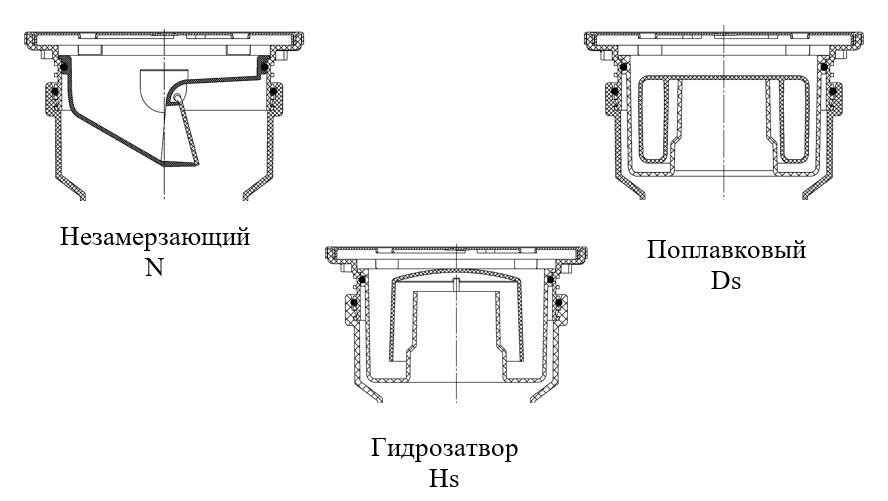 Техническое обслуживаниеИзделие должно эксплуатироваться по назначению. Трапы канализационные нельзя использовать при температурах, неоговоренных в техническом паспорте. По мере необходимости производить снятие решетки с подрамника и очистку внутренней полости от грязи и мусора. Внимание!	Применение чистящих средств на основе хлора: гипохлорит натрия (хлорку, «Белизну» и др.) может привести к появлению ржавых разводов, точечной коррозии на деталях трапа выполненных из нержавеющей стали. Запрещается чистить решетки из нержавеющей стали с помощью абразивных инструментов. Длительный контакт коррозийного вещества и его паров (соленой воды, серо и хлорсодержащих веществ) с поверхностью нержавеющей стали, приводит к разрушению оксидной пленки металла, что может привести к участку коррозии.  Условия хранения и транспортировкиИзделия не относятся к категории опасных грузов, что допускает их перевозку любым видом транспорта в соответствии с правилами перевозки грузов, действующими на данном виде транспорта.При железнодорожных и автомобильных перевозках изделия допускаются к транспортировке только в крытом подвижном составе. Обращаться с товаром с соответствующей осторожностью, избегая ударов и вмятин.Изделия должны храниться в упаковке предприятия-изготовителя.Свидетельство о приемкеТрапы ТП-73 соответствуют ТУ 4947-001-95431139-2007 и признаны годными к эксплуатации.Гарантийные обязательстваПредприятие-изготовитель гарантирует соответствие трапов требованиям ТУ 4947-001-95431139-2007 при соблюдении условий эксплуатации, транспортирования и хранения, изложенных в «Технических условиях».Гарантийный срок на трап составляет 12 месяцев со дня продажи.Гарантия распространяется на все заводские и конструктивные дефекты. Данная гарантия не распространяется:на повреждения, возникшие в результате монтажа неквалифицированным персоналом, или с нарушением требований настоящего паспорта;при наличии повреждений в результате ударов, а также других механических или температурных повреждений.Сведения о рекламацияхАртикулМатериал решеткиЗапахозапирающее устройствоМаксимальная нагрузка, кгТП-73HsНержавеющая стальГидрозатвор300ТП-73DsНержавеющая стальПоплавковый «сухой» затвор300ТП-73NНержавеющая стальНезамерзающее запахозапирающее устройство300Представитель ОТК________________(личная подпись)______________________(расшифровка подписи)М.П.____________________(число, месяц, год)АртикулИсполнениеКоличество, шт.Место для галочкиТП-73HsГидрозатворТП-73DsПоплавковый «сухой» затворТП-73NНезамерзающее запахозапирающее устройствоНомер и дата
рекламацииКраткое содержание
рекламацииМеры, принятые
предприятием-изготовителем